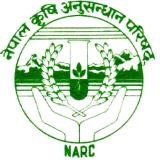 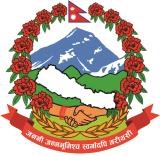 नेपाल सरकारनेपाल कृषि अनुसन्धान परिषद्राष्ट्रिय बाख्रा अनुसन्धान कार्यक्रम, बन्दीपुर तनहुँयुवा उद्यमी कृषकहरुका लागि व्यावसायिक बाख्रापालन तालिमको लागि निवेदन पेश गर्ने सम्बन्धि सूचनाप्रथमपटक प्रकाशित मिति: २०७९/१०/१५नेपाल कृषि अनुसन्धान परिषद अन्तर्गत राष्ट्रिय बाख्रा अनुसन्धान कार्यक्रम, बन्दीपुर तनहुँ द्वारा राष्ट्रिय स्तरको व्यावसायिक बाख्रा पालन सम्बन्धि २० जना कृषकहरुको लागि १० दिने आवाशीय तालिम संचालन गर्ने कार्यक्रम रहेकोले, इच्छुक उद्यमी कृषकहरुले यो सूचना प्रकाशित भएको मितिले १५ दिन भित्र यस कार्यक्रममा वा कार्यक्रमको ईमेल ठेगाना ngrpbandipur@gmail.com मा आइपुग्ने गरि निवेदन पेश गर्नुहुन यो सूचना प्रकाशित गरिएको छ | निवेदनमा किसानको नाम, ठेगाना, उमेर, लिंग, शैक्षिक योग्यता, बाख्रा फार्म दर्ता गरेको भए फार्मको नाम र दर्ता नम्बर, बाख्रा पालेको संख्या र फार्मको क्षेत्रफल आदि संलग्न गरि सम्बन्धित स्थानीय निकायको प्रमुख वा वडाध्यक्षबाट सिफारिस गराउनुपर्ने छ | निवेदन फारम राष्ट्रिय बाख्रा अनुसन्धान कार्यक्रम, बन्दीपुर तथा www.narc.gov.np बाट डाउनलोड गर्न सकिने छ | विस्तृत जानकारीको लागि यस कार्यक्रमका मोबाइल नं ९८४६३८४४२१ र ९८६७६९२४२०  मा सम्पर्क गर्न सकिने छ |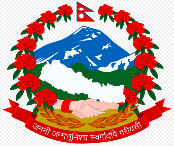 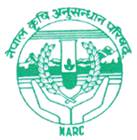 नेपाल सरकारg]kfn s[lif cg';Gwfg kl/ifb\राष्ट्रिय बाख्रा अनुसन्धान कार्यक्रम, बन्दीपुर, तनहुँ आवासीय तालिमकालागि आवेदन फारमनोट: ब्यबसाय संचालनको अनुभवमा बाख्रा पालेको/ बाख्रा सम्बन्धित अन्य अनुभव तथा बैदेशिक रोजगारीबाट फर्केको भए सो कुरा छोटकरीमा लेख्ने ।==================                        निवेदकको दस्तखतमिति:	==================================== 	l;kmfl/; ug]{sf] b:tvt / kb किसानको नाम:उमेर:लिङ्ग:ठेगाना:सम्पर्क नं.:सम्पर्क नं.:शैक्षिक योग्यता:शैक्षिक योग्यता:शैक्षिक योग्यता:कृषि फार्म दर्ता गरेको भएफार्मको नाम:  दर्तानम्बर:                    हाल बाख्रा पालेको संख्या र फार्मको क्षेत्रफल:कृषि फार्म दर्ता गरेको भएफार्मको नाम:  दर्तानम्बर:                    हाल बाख्रा पालेको संख्या र फार्मको क्षेत्रफल:कृषि फार्म दर्ता गरेको भएफार्मको नाम:  दर्तानम्बर:                    हाल बाख्रा पालेको संख्या र फार्मको क्षेत्रफल:ब्यबसाय संचालनको अनुभव:ब्यबसाय संचालनको अनुभव:ब्यबसाय संचालनको अनुभव:तालिम लिनुको उद्देश्य:तालिम लिनुको उद्देश्य:तालिम लिनुको उद्देश्य:सम्बन्धित वडा कार्यालयबाट सिफारिस भएको हुनुपर्ने छ ।सम्बन्धित वडा कार्यालयबाट सिफारिस भएको हुनुपर्ने छ ।सम्बन्धित वडा कार्यालयबाट सिफारिस भएको हुनुपर्ने छ ।